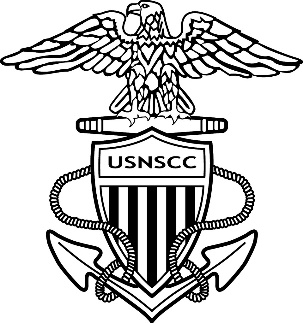 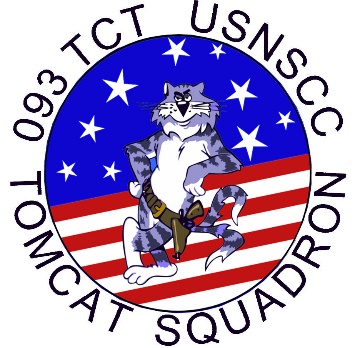 PLEASE JOIN US AS WE CELEBRATE
THE ACHIEVEMENT OF OUR
LEADING PETTY OFFICER, 
PETTY OFFICER FIRST CLASSOLIVIA G ORBANUNITED STATES SEA CADET CORPSAs she receives her ANCHORS & ADVANCEMENT To the rank of CHIEF PETTY OFFICERSaturday, February 11, 2023
Chief Pinning Ceremony will begin promptly at 11:00 AM

American Legion, Post 4 
401 N Groesbeck Highway
​Mount Clemens, MI 48043
​
Attire: Business CasualRefreshments served afterRSVP: LTJG Kimberly Perkinstao.093cat@seacadets.org586-839-8449Reminder for USNSCC cadets only: your Report time is 1000 at Post 4, no later